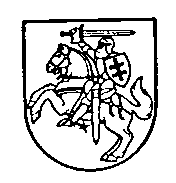 TEISĖJŲ TARYBANUTARIMASDĖL TEISĖJŲ TARYBOS 2017 M. GEGUŽĖS 19 D. NUTARIMONR. 13P-80-(7.1.2) „DĖL TEISMŲ SISTEMOS APDOVANOJIMŲ KOMISIJOS sudarymo“ PAKEITIMO2019 m. birželio 28 d. Nr. 13P-121-(7.1.2)VilniusTeisėjų taryba n u t a r i a:Pakeisti Teisėjų tarybos 2017 m. gegužės 19 d. nutarimą Nr. 13P-80-(7.1.2) „Dėl Teismų sistemos apdovanojimų komisijos sudarymo“ ir jį išdėstyti nauja redakcija: „TEISĖJŲ TARYBANUTARIMASDĖL TEISMŲ SISTEMOS APDOVANOJIMŲ KOMISIJOS sudarymoVadovaudamasi Lietuvos Respublikos teismų įstatymo 120 straipsnio 8 punktu ir Teismų sistemos apdovanojimų komisijos nuostatais, patvirtintais Teisėjų tarybos 2017 m. kovo 31 d. nutarimu Nr. 13P-56-(7.1.2) „Dėl Teismų sistemos apdovanojimų komisijos nuostatų patvirtinimo“, Teisėjų taryba n u t a r i a:1. Sudaryti šios sudėties Teismų sistemos apdovanojimų komisiją:1.1. Česlovas Atkočaitis, Lietuvos Aukščiausiojo Teismo kancleris;1.2. Svajūnas Bliudsukis, Klaipėdos apylinkės teismo teisėjas, teismo pirmininkas;1.3. Valdas Bugelevičius, Vilniaus miesto apylinkės teismo teisėjas;1.4. Danutė Burbulienė, Šiaulių apygardos teismo teisėja, Civilinių bylų skyriaus pirmininkė;1.5. Gintarė Daugėlaitė, Teisėjų padėjėjų asociacijos pirmininkė;1.6. Tomas Davulis, Vilniaus universiteto Teisės fakulteto dekanas;1.7. Monika Garbačiauskaitė-Budrienė, Lietuvos Nacionalinio radijo ir televizijos (LRT) generalinė direktorė;1.8. Danutė Gasiūnienė, Lietuvos apeliacinio teismo teisėja;1.9. Virgilijus Grabinskas, Lietuvos Aukščiausiojo Teismo teisėjas;1.10. Natalija Kaminskienė, Nacionalinės teismų administracijos direktorė;1.11. Arvydas Martinavičius, Regionų apygardos administracinio teismo teisėjas, teismo pirmininko pavaduotojas;1.12. Rūta Miliuvienė, Vilniaus apygardos administracinio teismo teisėja;1.13. Virginija Volskienė, Lietuvos vyriausiojo administracinio teismo teisėja.2. Išrinkti Teismų sistemos apdovanojimų komisijos pirmininke Danutę Gasiūnienę – Lietuvos apeliacinio teismo teisėją.“ Pirmininkas		Algimantas ValantinasSekretorė	Neringa Švedienė